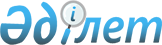 "Б" корпусы мемлекеттік әкімшілік қызметшілерінің қызметін жыл сайынғы бағалаудың әдістемесін бекіту туралы" 2015 жылғы 17 тамыздағы № 159 Бейнеу ауданының әкімдігінің қаулысының күшін жою туралыМаңғыстау облысы Бейнеу ауданы әкімдігінің 2016 жылғы 22 қаңтардағы № 5 қаулысы      РҚАО-ның ескертпесі.

      Құжаттың мәтінінде түпнұсқаның пунктуациясы мен орфографиясы сақталған.

      Маңғыстау облысының әділет департаментінің 2016 жылғы 15 қаңтардағы № 10-11-129 хатына сәйкес Бейнеу ауданының әкімдігі ҚАУЛЫ ЕТЕДІ:



      1. «Б» корпусы мемлекеттік әкімшілік қызметшілерінің қызметін жыл сайынғы бағалаудың әдістемесін бекіту туралы» 2015 жылғы 17 тамыздағы № 159 Бейнеу ауданының әкімдігінің қаулысының (нормативтік құқықтық актілерді мемлекеттік тіркеу тізілімінде 2835 нөмерімен тіркелген, алғашқы ресми жарияланған күні 2015 жылғы 2 қазан, ресми жариялау көзі «Рауан» газеті) күші жойылсын.



      2. Осы қаулы қабылданған күннен бастап қолданысқа енгізіледі.

 

       Аудан әкімінің

      міндетін атқарушы                       Қ.Әбілшеев
					© 2012. Қазақстан Республикасы Әділет министрлігінің «Қазақстан Республикасының Заңнама және құқықтық ақпарат институты» ШЖҚ РМК
				